FORMULARZ REZERWACJI MIEJSC W CENTRUM SZKOLENIA LZD KRYNICA 
NA CZAS TRWANIA WIOSNNYCH ĆWICZEŃ TERENOWYCH 2024R.Imię i nazwisko rezerwującego: Nr tel. kontaktowego: Rok oraz rodzaj studiów (stacjonarne/niestacjonarne):Data przyjazdu (dzień przed planowaną datą rozpoczęcia ćwiczeń):Data wyjazdu (dzień zakończenia ćwiczeń): Rodzaj budynku i pokoju (proszę zakreślić właściwy wybór):

 budynek LZD (3 pokoje dwuosobowe z łazienkami, pozostałe pokoje 2,3 os. z łazienkami na korytarzu):	 pokój 2-osobowy z łazienką 	 pokój 2-osobowy z łazienką na korytarzu 	 pokój 3-osobowy z łazienką na korytarzu  budynek nr 3  (2 studia 3+3, 2 studia 2+1, 1 pokój 3-osobowy – pokoje z łazienkami) 	 studio 3+3 (2 pokoje 3-osobowe, wspólna łazienką i WC) 	 studio 2+1 (pokój 1-osobowy + pokój 2-osobowy, wspólna łazienka z WC)	 pokój 3-osobowy z łazienką budynek nr 4  (2-osobowe z łazienkami i tarasami)W momencie braku miejsc w Centrum Szkolenia wypełnienie formularza gwarantuje rezerwację noclegu, ale w innej lokalizacji, nieopodal Ośrodka.Imiona i nazwiska współlokatorów (w zależności od liczebności pokoju):1.2.3.4.5.6.Uwaga: osoby wpisane jako współlokatorzy pobytu w podanym terminie powyżej  nie dokonują już ponownej rezerwacji. Jako osoba rezerwująca, zobowiązuję się do przekazania osobom wymienionym powyżej wysokości wpłaty i wszelkich innych informacji dotyczących zamówionych noclegów w Centrum Szkolenia LZD. Udostępnię również obowiązujący podczas pobytu na ćwiczeniach terenowych Regulamin Centrum Szkolenia LZD, otrzymany w wiadomości zwrotnej potwierdzającej dokonanie i przyjęcie przez CS LZD rezerwacji.W przypadku braku podania osób towarzyszących w pokoju, akceptuję możliwość dokwaterowania do losowo wybranych osób, zgodnie z zasadami regulaminu.  Z uwagi na ograniczoną liczbę miejsc w związku z remontami burs studenckich nr 1 i 2, w przypadku braku dostępności wybranego rodzaju pokoju, akceptuję możliwość zakwaterowania w pokoju o innym standardzie w Centrum Szkolenia LZD, bądź w innym miejscu w pobliżu Ośrodka. W przeciwnym wypadku jestem świadomy konieczności znalezienia sobie  miejsca noclegu na czas ćwiczeń terenowych w Krynicy-Zdroju we własnym zakresie.Cennik obowiązujący w terminie wiosennych ćwiczeń terenowych 2024: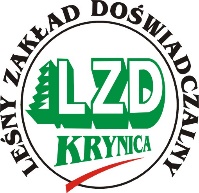 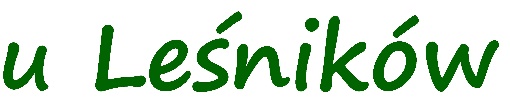 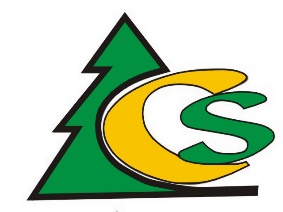 BudynekStudia stacjonarneStudia niestacjonarne, pobyt studentów i doktorantów 
w ramach zbierania materiałów do pracBudynek LZD - pokoje 2-osobowe z łazienkami35 zł40 zł Budynek LZD - pokoje 2,3-osobowe z łazienkami na korytarzu30 zł35 zł Budynek nr 3 - pokoje typu studio 3+3 oraz 2+140 zł45 zł Budynek nr 4 - pokoje 2-osobowe 50 zł55 zł 